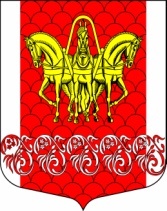 Администрациямуниципального образования«Кисельнинское сельское поселение»Волховского муниципального районаЛенинградской областиПОСТАНОВЛЕНИЕот     февраля 2021 года № ПРОЕКТОб утверждении Плана мероприятий по противодействию коррупции вадминистрации муниципального образования«Кисельнинское сельское поселение» Волховского муниципального района Ленинградской области на 2021 годВ соответствии с Федеральным законом Российской Федерации от 25 декабря 2008 года №273-ФЗ «О противодействии коррупции», областным законом Ленинградской области от 17 июня 2011 года №44-оз «О противодействии коррупции в Ленинградской области», постановлением Правительства Ленинградской области от 28.12.2020 года № 860 «Об утверждении Плана противодействия коррупции в Ленинградской области», Уставом муниципального образования «Кисельнинское сельское поселение» Волховского муниципального района Ленинградской области и в целях повышения эффективности деятельности администрации муниципального образования «Кисельнинское сельское поселение» Волховского муниципального района Ленинградской области по профилактике коррупционных правонарушений, администрация муниципального  образования «Кисельнинское сельское поселение»ПОСТАНОВЛЯЕТ:            1.Утвердить План мероприятий по противодействию коррупции вадминистрации муниципального образования «Кисельнинское сельское поселение» Волховского муниципального района Ленинградской области на 2021год согласно приложения.2. Настоящее постановление вступает в силу со дня принятия и подлежит размещению на официальном сайте администрации муниципального образования «Кисельнинское  сельское поселение».3. Контроль за исполнением постановления оставляю за собой.Глава администрацииМО Кисельнинское  СП                                                                         С.Г.БелугинИсп. А.М.Сальникова,8-813-63-73-110План мероприятий по противодействию коррупции в администрации муниципального образования «Кисельнинское сельское поселение» Волховского муниципального района Ленинградской областина 2021 годУТВЕРЖДЕНпостановлением администрации МО Кисельнинское СП от ___ февраля 2021 года № ПРОЕКТ(приложение)
№№п/п		МероприятиеСрок исполненияИсполнителиОРГАНИЗАЦИОННЫЕ И ПРАВОВЫЕ МЕРЫ ПРОТИВОДЕЙСТВИЯ КОРРУПЦИИ ОРГАНИЗАЦИОННЫЕ И ПРАВОВЫЕ МЕРЫ ПРОТИВОДЕЙСТВИЯ КОРРУПЦИИ ОРГАНИЗАЦИОННЫЕ И ПРАВОВЫЕ МЕРЫ ПРОТИВОДЕЙСТВИЯ КОРРУПЦИИ ОРГАНИЗАЦИОННЫЕ И ПРАВОВЫЕ МЕРЫ ПРОТИВОДЕЙСТВИЯ КОРРУПЦИИ ОРГАНИЗАЦИОННЫЕ И ПРАВОВЫЕ МЕРЫ ПРОТИВОДЕЙСТВИЯ КОРРУПЦИИ 1.1Организация контроля подготовки и исполнения мероприятий Плана противодействия коррупции в Ленинградской области на 2021 год, муниципального плана противодействия коррупции на 2021 год, принятие мер при неисполнении мероприятий планов  (ежеквартально)Глава администрации1.2Проведение анализа результатов выполнения мероприятий Плана противодействия коррупции в Ленинградской области на 2021 год, представление информации о выполнении Плана противодействия коррупции в Ленинградской области на 2021 год в администрацию Волховского муниципального районаВ течении 2021 года в соответствии со сроками, установленными постановлением Правительства ЛО от 12.10.2018 года № 380Глава администрацииОтветственный по вопросам противодействия коррупции1.3Разработка и обеспечение принятия МНПА в сфере противодействия коррупции в соответствии с требованиями, установленными федеральным и областным законодательством в пределах компетенцииВ течении 2021 года по мере изменения законодательстваГлава администрацииОтветственный по вопросам противодействия коррупции1.4Мониторинг изменений законодательства Российской Федерации в сфере противодействия коррупции на предмет необходимости внесения изменений в правовые акты администрации Кисельнинского сельского поселенияЕжемесячноОтветственный по вопросам противодействия коррупции1.5Проведение мониторинга правоприменения нормативных правовых актов администрации сельского поселения в соответствии планом мониторинга правоприменения в Российской Федерации на текущий годВ соответствии с ПланомОтветственный по вопросам противодействия коррупции1.6Поддержание Порядка проведения антикоррупционной экспертизы нормативных правовых актов и проектов нормативных правовых актовв актуальном состоянии в соответствии с нормами федерального законодательства в сфере противодействия коррупцииВ течение всего периодаОтветственный по вопросам противодействия коррупции1.7Проведение антикоррупционной экспертизы нормативных правовых актов (проектов МНПА)  при проведении их правовой экспертизы и мониторинге применения. В течении 2021 годаОтветственный по вопросам противодействия коррупции1.8Размещение проектов нормативных правовых актов администрации сельского поселения на официальном сайте МО Кисельнинское СП в информационно-телекоммуникационной сети «Интернет» для организации проведения их независимой антикоррупционной экспертизыВ течении 2021 годаСпециалисты администрации 1.9Закрепление обязанностей по проведению антикоррупционной экспертизы нормативных правовых актов и проектов нормативных правовых актов администрации сельского поселения в должностных инструкциях муниципальных служащих, определенных ответственными за ее проведениепо мере необходимостиГлава администрации1.10Создание и поддержание в актуальном состоянии реестра действующих нормативных правовых актов администрации сельского поселения размещение указанного реестра на официальном сайте МО «Кисельнинское сельское поселение» в информационно-телекоммуникационной сети «Интернет»на постоянной основеспециалист 1 категории 1.11Подготовка сводной статистической информации о проведении администрацией сельского поселения антикоррупционной экспертизы муниципальных нормативных правовых актов и их проектов), в том числе о наиболее часто выявляемых при проведении антикоррупционной экспертизы коррупциогенных факторах.Представлениеуказанной информациив комиссию (совет) по противодействию коррупции в муниципальном образовании, рассмотрение которой с участием представителей прокуратурыНа полугодовой основеГлава администрации;Ответственный по вопросам противодействия коррупцииАНТИКОРРУПЦИОННЫЙ МОНИТОРИНГАНТИКОРРУПЦИОННЫЙ МОНИТОРИНГАНТИКОРРУПЦИОННЫЙ МОНИТОРИНГАНТИКОРРУПЦИОННЫЙ МОНИТОРИНГАНТИКОРРУПЦИОННЫЙ МОНИТОРИНГАнтикоррупционный мониторинг мероприятий по противодействию коррупции администрации «Кисельнинское сельское поселение» Волховского муниципального района Ленинградской областиНа полугодовой основеОтветственный по вопросам противодействия коррупцииПроведение мониторинга информации о коррупционных проявлениях в деятельности должностных лиц администрации поселения и подведомственных учреждений, содержащейся в открытых источникахна постоянной основеОтветственный по вопросам противодействия коррупцииПроведение мониторинга информации о коррупционных проявлениях в деятельности должностных лиц администрации поселения и подведомственных учреждений, содержащейся  в поступивших на телефонную линию «Противодействие коррупции» обращениях граждан и организацийОтветственный по вопросам противодействия коррупцииВОПРОСЫ КАДРОВОЙ ПОЛИТИКИВОПРОСЫ КАДРОВОЙ ПОЛИТИКИВОПРОСЫ КАДРОВОЙ ПОЛИТИКИВОПРОСЫ КАДРОВОЙ ПОЛИТИКИВОПРОСЫ КАДРОВОЙ ПОЛИТИКИ3.1. Профилактика коррупционных и иных правонарушений3.1. Профилактика коррупционных и иных правонарушений3.1. Профилактика коррупционных и иных правонарушений3.1. Профилактика коррупционных и иных правонарушений3.1. Профилактика коррупционных и иных правонарушений3.1.1Организация контроля за представлением  муниципальными служащими сведений о своих доходах, расходах, об имуществе и обязательствах имущественного характера, а также сведений о доходах, расходах, об имуществе и обязательствах имущественного характера своих супруг (супругов) и несовершеннолетних детей (далее - сведения), в порядке, установленном законодательствомЯнварь – апрель текущего годаОтветственный по муниципальной службе и кадрам3.1.2Организация размещения сведений, представленных муниципальными служащими, в информационно-телекоммуникационной сети «Интернет» на официальном сайте муниципального образования «Кисельнинское сельское поселение» в порядке, установленном законодательствомВ течение 14 рабочих дней со дня истечения срока установленного для представления сведенийОтветственный по муниципальной службе и кадрам3.1.3Проведение анализа сведений о доходах, расходах, об имуществе и обязательствах имущественного характера, представленных:  муниципальными служащими  и гражданами, претендующими на должности муниципальной службыДо 01 сентября текущего Года и по мере представленияОтветственный по муниципальной службе и кадрам3.1.4Представление представителю нанимателя (работодателю) доклада о результатах анализа сведений, представленных муниципальными служащимиДо 15 сентября текущего годаОтветственный по муниципальной службе и кадрам3.1.5Проведение в установленном законом порядке  проверок:- достоверности и полноты сведений о доходах, об имуществе и обязательствах имущественного характера, представляемых гражданами, претендующими на замещение должностей муниципальной службы, муниципальными служащими;- соблюдения муниципальными служащими ограничений и запретов, требований о предотвращении и урегулировании конфликта интересов, исполнения ими обязанностей установленных Федеральным законом от 25.12.2008 № 273-ФЗ «О противодействии коррупции» и  другими федеральными законамиНа основании поступившей информацииОтветственный по муниципальной службе и кадрам3.1.6Организация ознакомления граждан, поступающих на должности муниципальной службы, с законодательством в сфере противодействия коррупции, в том числе об информирование ответственности за совершение правонарушений, о недопустимости возникновения конфликта интересов и о его урегулировании, о недопущении получения и дачи взятки, о соблюдении ограничений, запретов, требований к служебному поведению, исполнении обязанностейВ течение текущего годаОтветственный по муниципальной службе и кадрам3.1.7Осуществление комплекса организационных, разъяснительных и иных мер по соблюдению муниципальными служащими ограничений, запретов, требований к служебному поведению, исполнению обязанностей, установленных в целях противодействия коррупции, а также по недопущению муниципальными служащими поведения, которое может воспринимается  как обещание или предложение дачи взятки  либо как согласие принять взятку или как просьба о даче взяткиВ течение текущего годаОтветственный помуниципальной службе и кадрам3.2. Обеспечение соблюдения муниципальными служащими ограничений, запретов, а также исполнения обязанностей, установленных в целях противодействия коррупции, повышение эффективности урегулирования конфликта интересов3.2. Обеспечение соблюдения муниципальными служащими ограничений, запретов, а также исполнения обязанностей, установленных в целях противодействия коррупции, повышение эффективности урегулирования конфликта интересов3.2. Обеспечение соблюдения муниципальными служащими ограничений, запретов, а также исполнения обязанностей, установленных в целях противодействия коррупции, повышение эффективности урегулирования конфликта интересов3.2. Обеспечение соблюдения муниципальными служащими ограничений, запретов, а также исполнения обязанностей, установленных в целях противодействия коррупции, повышение эффективности урегулирования конфликта интересов3.2. Обеспечение соблюдения муниципальными служащими ограничений, запретов, а также исполнения обязанностей, установленных в целях противодействия коррупции, повышение эффективности урегулирования конфликта интересов3.2.1Организация контроля за исполнением муниципальными служащими обязанности по предварительному уведомлению представителя нанимателя (работодателя) о намерении выполнять иную оплачиваемую работу, определение возможности возникновения конфликта интересов при выполнении данной работыВ течение текущего годаОтветственный по муниципальной службе и кадрам3.2.2Организация контроля за обеспечением сообщения муниципальными служащими о получении ими подарка в связи с протокольными мероприятиями, служебными командировками и другими официальными мероприятиями, участие в которых связано с выполнением ими служебных (должностных) обязанностей, а также сдачи подаркаЕжеквартально Ответственный по муниципальной службе и кадрам3.2.3Организация контроля за исполнением муниципальными служащими обязанности уведомлять в письменной форме представителя нанимателя (работодателя) о личной заинтересованности при исполнении должностных обязанностей, которая может привести к конфликту интересов, и принимать меры по предотвращению подобного конфликтаЕжеквартальноОтветственный по муниципальной службе и кадрам3.2.4Организация контроля за исполнением муниципальными служащими обязанности уведомлять представителя нанимателя (работодателя) о фактах обращения в целях склонения к совершению коррупционных правонарушенийЕжеквартальноОтветственный по муниципальной службе и кадрам3.2.5Организация работы по выявлению случаев возникновения конфликта интересов, одной из сторон которого является муниципальный служащий, принятие мер, предусмотренных законодательством по предотвращению и урегулированию конфликта интересов, а также выявление причин и условий, способствующих возникновению конфликта интересовВ течение текущего годаОтветственный по муниципальной службе и кадрам3.2.6Мониторинг (установление) наличия у муниципальных служащих близкого родства или свойства с главой муниципального образования, возглавляющим местную администрацию, если замещение должности муниципальной службы связано с непосредственной подчиненностью или подконтрольностью этому должностному лицу, или с муниципальным служащим, если замещение должности связано с непосредственной подчиненностью или подконтрольностью одного из них другомуВ течение текущего года Ответственный по муниципальной службе и кадрам3.2.7Организационное и документационное обеспечение деятельности комиссий по соблюдению требований к служебному поведению муниципальных служащих и урегулированию конфликта интересовВ течение текущего годаОтветственный по муниципальной службе и кадрам3.2.8Организация работы по соблюдению гражданами, замещавшими должности муниципальной службы, включенные в перечни должностей, установленные нормативными правовыми актами Российской Федерации, в течение двух лет после увольнения с муниципальной службы, обязанности получения согласия комиссии по соблюдению требований к служебному поведению муниципальных служащих и урегулированию конфликта интересов на замещение ими на условиях трудового договора должности в организации и (или) выполнения в данной организации работы на условиях гражданско-правового договора, если отдельные функции муниципального (административного) управления данной организацией входили в их должностные (служебные) обязанностиВ течение текущего годаОтветственный по муниципальной службе и кадрам3.2.9Подготовка и направление руководителям структурных подразделений администрации муниципального образования информационных писем о результатах деятельности комиссий по соблюдению требований к служебному поведению и урегулированию конфликта интересов. Обеспечение размещения и систематического обновления на информационных стендах в зданиях администрации муниципального образования, в информационно-телекоммуникационной сети «Интернет» на официальном сайте муниципального образования  информации о деятельности комиссий по соблюдению требований к служебному поведению и урегулированию конфликта интересовЕжеквартальноСекретарь комиссии по соблюдению требований к служебному поведению и урегулированию конфликта интересов3.2.10Обеспечение контроля за применением предусмотренных законодательством дисциплинарных взысканий в каждом случае несоблюдения ограничений и запретов, требований о предотвращении или об урегулировании конфликта интересов и неисполнение обязанностей, установленных в целях противодействия коррупцииВ течение текущего годаОтветственный по муниципальной службе и кадрам3.2.11Принятие мер по повышению эффективности контроля за соблюдением лицами, замещающими должности муниципальной службы, требований законодательства РФ о противодействии коррупции, касающихся предотвращения и урегулирования конфликта интересов, в т.ч. за привлечением таких лиц к ответственности в случае их несоблюденияВ течение текущего года Ответственный по муниципальной службе и кадрам3.2.12принятие мер по повышению эффективности кадровой работы в части, касающейся ведения личных дел лиц, замещающих муниципальные должности и должности муниципальной службы, в том числе контроля за актуализацией сведений,  содержащихся в анкетах, предоставляемых при назначение на указанные должности и поступлении на такую службу, об их родственниках и свойственниках в целях выявления возможного конфликта интересовВ течение текущего годаОтветственный по муниципальной службе и кадрамАНТИКОРРУПЦИОННОЕ ОБРАЗОВАНИЕАНТИКОРРУПЦИОННОЕ ОБРАЗОВАНИЕАНТИКОРРУПЦИОННОЕ ОБРАЗОВАНИЕАНТИКОРРУПЦИОННОЕ ОБРАЗОВАНИЕАНТИКОРРУПЦИОННОЕ ОБРАЗОВАНИЕ3.1Обеспечение повышения квалификации муниципальных служащих, ответственных за реализацию антикоррупционной политики в администрации муниципального образования на курсах повышения квалификацииВ течение всего периодаГлава администрации;Ответственный помуниципальной службе и кадрам3.2Проведение занятия по повышения квалификации муниципальных служащих администрации муниципального образования по антикоррупционной тематикеВ течение всего периодаГлава администрации;Ответственный по муниципальной службе и кадрам3.3Организация и проведение практических семинаров, совещаний, «круглых столов» по антикоррупционной тематике для муниципальных служащих, в том числе: - по формированию негативного отношения к получению подарков; - о порядке уведомления о получении подарка и его передачи; - об установлении наказания за коммерческий подкуп, получение и дачу взятки, посредничество во взяточничестве в виде штрафов, кратных сумме коммерческого подкупа или взятки;- об увольнении в связи с утратой доверия;- по формированию отрицательного отношения к коррупции и т.д.В течение всего периодаГлава администрации;Ответственный по муниципальной службе и кадрам3.4Проведение разъяснительных мероприятий (вводных тренингов) для поступающих на муниципальную службу. Ознакомление муниципальных служащих с изменениями в законодательстве, разъяснение ограничений, налагаемых на граждан после увольнения с муниципальной службыНа полугодовой основеОтветственный по муниципальной службе и кадрамОРГАНИЗАЦИЯ РАБОТЫ ПО ПРОТИВОДЕЙСТВИЮ КОРРУПЦИИ В МУНИЦИПАЛЬНЫХ УЧРЕЖДЕНИЯХ, ПОДВЕДОМСТВЕННЫХ ОРГАНАМ МЕСТНОГО САМОУПРАВЛЕНИЯ ЛЕНИНГРАДСКОЙ ОБЛАСТИ ОРГАНИЗАЦИЯ РАБОТЫ ПО ПРОТИВОДЕЙСТВИЮ КОРРУПЦИИ В МУНИЦИПАЛЬНЫХ УЧРЕЖДЕНИЯХ, ПОДВЕДОМСТВЕННЫХ ОРГАНАМ МЕСТНОГО САМОУПРАВЛЕНИЯ ЛЕНИНГРАДСКОЙ ОБЛАСТИ ОРГАНИЗАЦИЯ РАБОТЫ ПО ПРОТИВОДЕЙСТВИЮ КОРРУПЦИИ В МУНИЦИПАЛЬНЫХ УЧРЕЖДЕНИЯХ, ПОДВЕДОМСТВЕННЫХ ОРГАНАМ МЕСТНОГО САМОУПРАВЛЕНИЯ ЛЕНИНГРАДСКОЙ ОБЛАСТИ ОРГАНИЗАЦИЯ РАБОТЫ ПО ПРОТИВОДЕЙСТВИЮ КОРРУПЦИИ В МУНИЦИПАЛЬНЫХ УЧРЕЖДЕНИЯХ, ПОДВЕДОМСТВЕННЫХ ОРГАНАМ МЕСТНОГО САМОУПРАВЛЕНИЯ ЛЕНИНГРАДСКОЙ ОБЛАСТИ ОРГАНИЗАЦИЯ РАБОТЫ ПО ПРОТИВОДЕЙСТВИЮ КОРРУПЦИИ В МУНИЦИПАЛЬНЫХ УЧРЕЖДЕНИЯХ, ПОДВЕДОМСТВЕННЫХ ОРГАНАМ МЕСТНОГО САМОУПРАВЛЕНИЯ ЛЕНИНГРАДСКОЙ ОБЛАСТИ 4.1Разработка типового плана по противодействию коррупции и типовых локальных нормативных актов организаций в сфере противодействия коррупции и направление их для применения в подведомственных организацияхВ течение текущего годаОтветственный по муниципальной службе и кадрам4.2Обеспечение определения в подведомственных организациях должностных лиц, ответственных за профилактику коррупционных и иныхправонарушенийВ течение текущего годаДиректор МБУК «Кисельнинский Дом Культуры»4.3Обеспечениепредставлениясведений о доходах, расходах, об имуществе и обязательствах имущественного характера гражданами, замещающими  должности руководителя муниципального учрежденияЯнварь - апрель в течение текущего годаОтветственный по муниципальной службе и кадрам4.4Обеспечениепредставления  сведений о доходах, расходах, об имуществе и обязательствах имущественного характера гражданами, претендующими на замещение должностей руководителей муниципальных учреждений, полных и достоверных сведений о доходах, об имуществе и обязательствах имущественного характераВ течение текущего Года при назначении на должностьОтветственный по муниципальной службе и кадрам4.5Размещение сведений о доходах, расходах, об имуществе и обязательствах имущественного характера руководителей муниципальных учреждений, а также членов их семей на официальном сайте администрации муниципального образования «Кисельнинское сельское поселение» в информационно-телекоммуникационной сети «Интернет»В течение 14 рабочих дней со дня истечения срока установленного для представления сведенийОтветственный по муниципальной службе и кадрам4.6Проведение анализа сведений о доходах, об имуществе и обязательствах имущественного характера граждан, претендующих на замещение должностей руководителей муниципальных учреждений, лиц, замещающих данные должности, а также членов их семей До 01 сентября текущего годаОтветственный по муниципальной службе и кадрам4.7Организация проверки сведений о доходах, об имуществе и обязательствах имущественного характера, представляемых гражданами, претендующими на замещение должностей руководителей муниципальных учреждений, и лицами, замещающими данные должностиПри наличии оснований / при поступлении соответствующей информацииОтветственный по муниципальной службе и кадрам4.8Оказание юридической, методической и консультационной помощи подведомственным муниципальным учреждениям, в том числе по реализации статьи 13.3 Федерального закона от 25.12.2008 № 273-ФЗ «О противодействии коррупции» В течение текущего  годаОтветственный по вопросам противодействия коррупции;Ответственный по муниципальной службе и кадрам4.9Организация и проведение совещания с руководителями (заместителями руководителей) подведомственных учреждений по вопросам организации работы по противодействию коррупции в учрежденииНа полугодовой основеГлава администрации4.10Организация и проведение обучающих, разъяснительных бесед с руководителями (заместителями руководителей) подведомственных учреждений и предприятий по вопросам организации работы по предупреждениюкоррупции в учрежденииНа полугодовой основеГлава администрации;Ответственный по вопросам противодействия коррупции4.11Организация работы по предотвращению и урегулированию конфликта интересов, возникающего при выполнении трудовых обязанностей руководителем подведомственной муниципальной организацииВ течение текущего  годаОтветственный по вопросам противодействия коррупции4.12Проведение работы, направленной на выявление и предупреждение конфликта интересов у следующих категорий работников подведомственных учреждений:- руководителя-главного бухгалтера-работников, связанных с вынесением (подготовкой) приказов, распоряжений, согласий и иных организационно-распорядительных документовВ течение текущего  годаГлава администрации;Ответственный по вопросам противодействия коррупции4.13Осуществление контроля за проведением подведомственным учреждением работы, направленной на выявление и минимизацию коррупционных рисков при осуществлении закупок товаров, работ, услугВ течение текущего  годаКонтрактный управляющий4.14Представлении в Администрацию информации о родственниках (свойственниках), работающих в подведомственной организацииВ течение текущего года(незамедлительно при поступлении информации)Директор Дома культуры4.15Осуществление контроля расходования бюджетных средств, выделяемых подведомственным организациям, а также денежных средств, полученных ими от оказания платных услугВ течение текущего года (в соответствии с планом проверок)Глава администрации,Заведующий сектором финансов, экономики, бухгалтерии, муниципального заказа4.16Анализ локальных нормативных актов подведомственных организаций, устанавливающих системы доплат, надбавок стимулирующего характера, на соответствие действующему законодательствуВ течение текущего  годаГлава администрации,Заведующий сектором финансов, экономики, бухгалтерии, муниципального заказа4.16Контроль соблюдения предоставления платных услуг подведомственными организациямиВ течение текущего  годаГлава администрации,Заведующий сектором финансов, экономики, бухгалтерии, муниципального заказаОБЕСПЕЧЕНИЕ ПРОЗРАЧНОСТИ ДЕЯТЕЛЬНОСТИ ОРГАНОВ МЕСТНОГО САМОУПРАВЛЕНИЯ ЛЕНИНГРАДСКОЙ ОБЛАСТИОБЕСПЕЧЕНИЕ ПРОЗРАЧНОСТИ ДЕЯТЕЛЬНОСТИ ОРГАНОВ МЕСТНОГО САМОУПРАВЛЕНИЯ ЛЕНИНГРАДСКОЙ ОБЛАСТИОБЕСПЕЧЕНИЕ ПРОЗРАЧНОСТИ ДЕЯТЕЛЬНОСТИ ОРГАНОВ МЕСТНОГО САМОУПРАВЛЕНИЯ ЛЕНИНГРАДСКОЙ ОБЛАСТИОБЕСПЕЧЕНИЕ ПРОЗРАЧНОСТИ ДЕЯТЕЛЬНОСТИ ОРГАНОВ МЕСТНОГО САМОУПРАВЛЕНИЯ ЛЕНИНГРАДСКОЙ ОБЛАСТИОБЕСПЕЧЕНИЕ ПРОЗРАЧНОСТИ ДЕЯТЕЛЬНОСТИ ОРГАНОВ МЕСТНОГО САМОУПРАВЛЕНИЯ ЛЕНИНГРАДСКОЙ ОБЛАСТИ5.1Обеспечение соответствия раздела «Противодействиекоррупции» официального сайта администрации муниципального образования в информационно-телекоммуникационной сети «Интернет»требованиям к размещению и наполнению подразделов, посвященных вопросам противодействия коррупции, официальных сайтов федеральных государственных органов, Центрального банка Российской Федерации, Пенсионного фонда Российской Федерации, Фонда социального страхования Российской Федерации, Федерального фонда обязательного медицинского страхования, государственных корпораций (компаний), иных организаций, созданных на основании федеральных законов, и требованиям к должностям, замещение которых влечет за собой размещение сведений о доходах, расходах, об имуществе и обязательствах имущественного характера, утвержденным приказом Министерства труда и социальной защиты Российской Федерации от 07.10.2013 № 530нВ течение текущего  годаОтветственный по вопросам противодействия коррупции;Ответственный по муниципальной службе и кадрам5.2Размещение на официальном сайте МО Кисельнинское СП в информационно-телекоммуникационной сети «Интернет» информации в соответствии с Федеральным законом от 09.02.2009 № 8-ФЗ «Об обеспечении доступа к информации о деятельности государственных органов и органов местного самоуправления»В течение текущего годаСпециалисты администрации5.3Совершенствование содержания официального сайта администрации муниципального образования в информационно-телекоммуникационной сети «Интернет» в части, касающейся информации в сфере противодействия коррупции:- размещение ссылки на раздел «Противодействие коррупции» на главной странице сайта в доступном для быстрого восприятия месте;- обеспечение возможности наглядного и быстрого доступа к плану противодействия коррупции в муниципальном образовании (размещение ссылки на указанный план не только в разделе «Принятые правовые акты», но и в разделе «Противодействие коррупции» или на главной странице сайта);- применение иных средств и способов повышения прозрачности сайта (баннеры, выпадающее меню, облако тэгов и др.)В течение текущего годаГлава администрации;Ответственный по вопросам противодействия коррупции5.4Размещение на официальном сайте МО Кисельнинское СП в информационно-телекоммуникационной сети «Интернет» информации о вступивших в законную силу решениях судов, арбитражных судов о признании недействительными ненормативных правовых актов, незаконными решений и действий (бездействия) указанных органов и их должностных лицЕжеквартальноСпециалист 1 категории 5.5Обеспечение взаимодействия администрации муниципального образования со средствами массовой информации по вопросам в сфере противодействия коррупции, в том числе оказание содействия средствам массовой информации в освещении мер по противодействию коррупции, принимаемых администрацией, и в придании гласности фактов коррупции.В течение текущего годаГлава администрации5.6Подготовка и обеспечение размещения в средствах массовой информации материалов антикоррупционной направленности (социальные видеоролики, видеосюжеты, публикации в районных газетах и т.д.)В течение текущего годаОтветственный по вопросам противодействия коррупции; 5.7Регулярная актуализация информации по вопросам противодействия коррупции, размещаемой на стенде в здании администрации муниципального образования В течение текущего годаОтветственный по вопросам противодействия коррупции6. СОВЕРШЕНСТВОВАНИЕ ОРГАНИЗАЦИИ ДЕЯТЕЛЬНОСТИ В СФЕРЕ ЗАКУПОК ТОВАРОВ, РАБОТ, УСЛУГ ДЛЯ ОБЕСПЕЧЕНИЯ МУНИЦИПАЛЬНЫХ НУЖД6. СОВЕРШЕНСТВОВАНИЕ ОРГАНИЗАЦИИ ДЕЯТЕЛЬНОСТИ В СФЕРЕ ЗАКУПОК ТОВАРОВ, РАБОТ, УСЛУГ ДЛЯ ОБЕСПЕЧЕНИЯ МУНИЦИПАЛЬНЫХ НУЖД6. СОВЕРШЕНСТВОВАНИЕ ОРГАНИЗАЦИИ ДЕЯТЕЛЬНОСТИ В СФЕРЕ ЗАКУПОК ТОВАРОВ, РАБОТ, УСЛУГ ДЛЯ ОБЕСПЕЧЕНИЯ МУНИЦИПАЛЬНЫХ НУЖД6. СОВЕРШЕНСТВОВАНИЕ ОРГАНИЗАЦИИ ДЕЯТЕЛЬНОСТИ В СФЕРЕ ЗАКУПОК ТОВАРОВ, РАБОТ, УСЛУГ ДЛЯ ОБЕСПЕЧЕНИЯ МУНИЦИПАЛЬНЫХ НУЖД6. СОВЕРШЕНСТВОВАНИЕ ОРГАНИЗАЦИИ ДЕЯТЕЛЬНОСТИ В СФЕРЕ ЗАКУПОК ТОВАРОВ, РАБОТ, УСЛУГ ДЛЯ ОБЕСПЕЧЕНИЯ МУНИЦИПАЛЬНЫХ НУЖД6.1Выполнение комиссиями по осуществлению муниципальных закупок проверок соответствия участников закупок требованиям, установленным пунктом 9 части 1 статьи 31 Федерального закона от 05.04.2013№ 44-ФЗ «О контрактной системе в сфере закупок товаров, работ, услуг для обеспечения государственных и муниципальных нужд»В течение текущего годаконтрактный управляющий6.2Осуществление работы, направленной на выявление и минимизацию коррупционных рисков при осуществлении закурок товаров, работ, услуг для муниципальных нуждВ течение текущего годаконтрактный управляющий6.3Осуществление контроля соблюдения требований об отсутствии конфликта интересов между участниками закупки и заказчиком, установленных п.9 ч.1 ст.31 44-фз.В течение текущего годаконтрактный управляющий6.4Осуществление анализа сведений:-об обжаловании закупок контрольными органами в сфере закупок-об отмене заказчиками закупок в соответствии с решениями и предписаниями контрольных органов в сфере закупок-о результатах обжалования решений и предписаний контрольных органов в сфере закупокВ течение текущего годаконтрактный управляющий6.5Анализ результатов контроля в сфере муниципальных закупок, в том числе ведомственного контроля в сфере закупок, представление информации о результатах контроля в комиссию (совет) по противодействию коррупции в муниципальном образованииНа полугодовой основеконтрактный управляющий6.6Информирование УФАС по Ленинградской области о нарушениях участниками закупок антимонопольного законодательстваВ течение текущего годаГлава администрации,контрактный управляющий7. АНТИКОРРУПЦИОННАЯ ПРОПАГАНДА И ПРОСВЕЩЕНИЕ7. АНТИКОРРУПЦИОННАЯ ПРОПАГАНДА И ПРОСВЕЩЕНИЕ7. АНТИКОРРУПЦИОННАЯ ПРОПАГАНДА И ПРОСВЕЩЕНИЕ7. АНТИКОРРУПЦИОННАЯ ПРОПАГАНДА И ПРОСВЕЩЕНИЕ7. АНТИКОРРУПЦИОННАЯ ПРОПАГАНДА И ПРОСВЕЩЕНИЕ7.1Обеспечение функционирования «телефонов доверия», сайта в информационно-коммуникационной сети «Интернет», других информационно-коммуникационных каналов, позволяющих гражданам беспрепятственно сообщать о коррупционных проявлениях в деятельности органов местного самоуправления ЕжегодноГлава администрации7.2Обеспечение информационной поддержки, в том числе с использованием официального сайта администрации муниципального образования в информационно-коммуникационной сети «Интернет», программ, проектов, акций и других инициатив в сфере противодействия коррупции, осуществляемых на территории муниципального образованияВ течение текущего и последующего годаГлава администрации;Ответственный по вопросам противодействия коррупции7.3Разработка и размещение в зданиях и помещениях, занимаемых администрацией муниципального образования и подведомственными им организациями, информации по вопросам профилактики коррупционных проявлений, в том числе социальной рекламыВ течение текущего и последующего годаОтветственный по вопросам противодействия коррупции7.4Организация с участием представителей прокуратуры правового просвещения муниципальных служащих и лиц, замещающих муниципальные должностиЕжегодноГлава администрации7.5обеспечить ежегодное повышение квалификации муниципальных служащих,  в должностные обязанности которых входит участие в противодействии коррупцииЕжегодноОтветственный по вопросам противодействия коррупции7.6обеспечить обучение муниципальных служащих, впервые поступивших на муниципальную службы для замещения должностей, включенных в соответствующие перечни должностей, по общеобразовательным программам в области противодействия коррупцииПо мере необходимостиОтветственный по вопросам противодействия коррупции